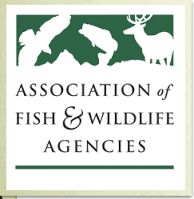 AFWA Science and Research CommitteeHuman Dimensions and Social Science SubcommitteeTuesday, September 11, 201810:00am -12:00pmSubcommittee Contact Information:

Chair: Ann B. Forstchen, Human Dimensions Coordinator, Florida Fish and Wildlife Conservation Commission Ann.Forstchen@myFWC.com  727-502-4765AFWA Staff: Dr. Jonathan Mawdsley, Science Advisor, Association of Fish and Wildlife Agencies, jmawdsley@fishwildlife.org  202-997-6628Charge to subcommittee:Provide a forum for discussion of human dimensions and social science research and applications in state, federal and provincial wildlife and natural resource agencies and partners.Advise the membership and leadership of the Association regarding human dimensions and social science research and applications. AgendaIntroductions Impetus for SubcommitteeTerminology clarification – What is HD and social scienceWhat is the work of the Subcommittee? How will the subcommittee do its work?What is the tie-in to the Blue Ribbon Panel Recommendation #2  (“… examine the impact of societal changes on the relevancy of fish and wildlife conservation and make recommendation on how programs and agencies can transform to engage and serve broader constituencies.”? Who are the conservation social scientists in state and federal agencies?  Who should we include in subcommittee communications? Finalize subcommittee charter